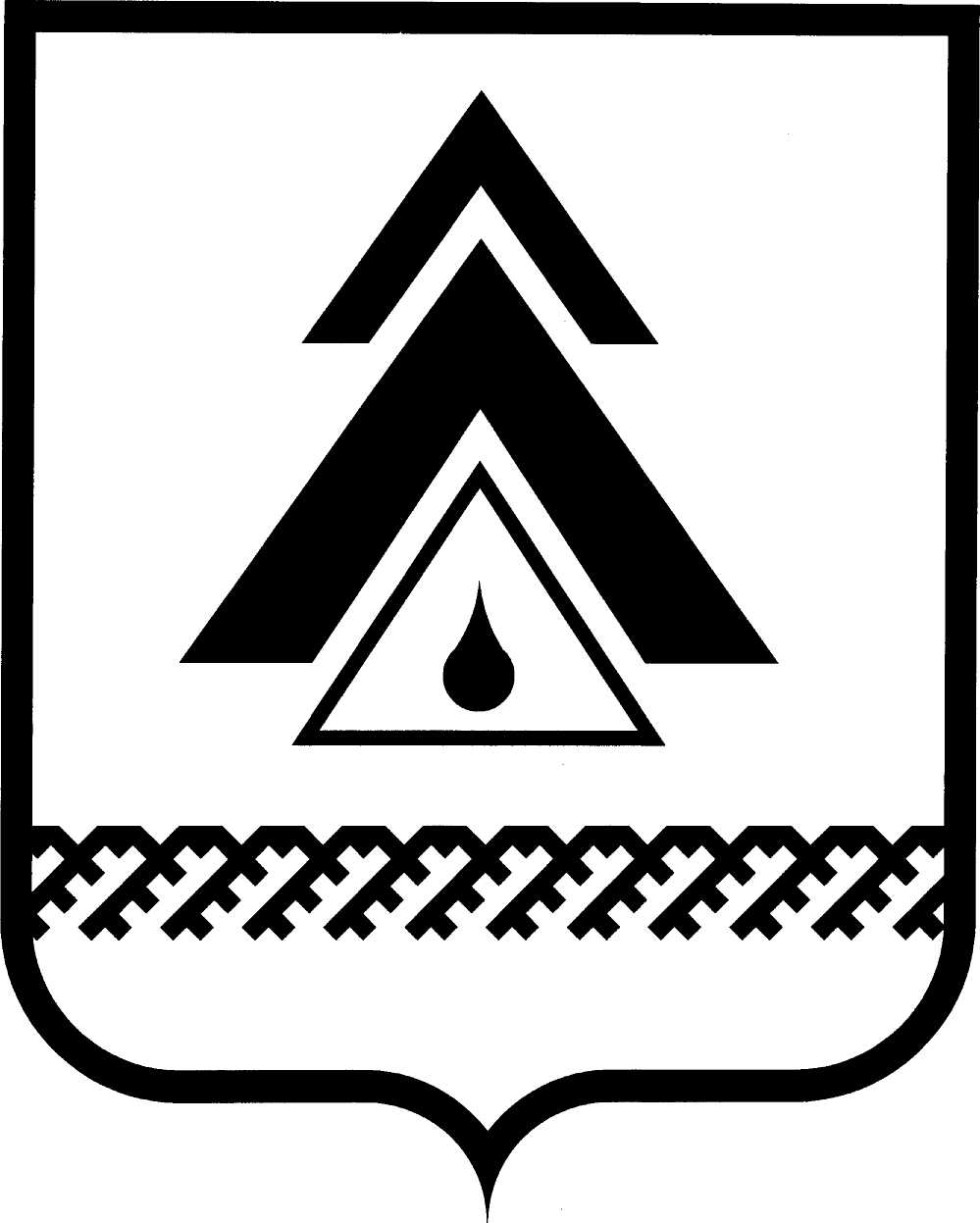 администрация Нижневартовского районаХанты-Мансийского автономного округа – ЮгрыПОСТАНОВЛЕНИЕО внесении изменений в постановление администрации района от 28.11.2011 № 2131 «О создании Координационного совета по подготовке квалифицированных кадров в Нижневартовском районе»На основании Закона Российской Федерации от 03.05.2012 № 46-ФЗ             «О ратификации Конвенции о правах инвалидов», для обеспечения достаточного жизненного уровня детей инвалидов, выпускников школ района и их социальной защиты:1. Внести изменения в постановление администрации района                         от 28.11.2011 № 2131 «О создании Координационного совета по подготовке квалифицированных кадров в Нижневартовском районе»:1.1. Пункт 4 постановления изложить в новой редакции:«4. Муниципальному автономному учреждению «Центр развития образования» (В.В. Белова) осуществлять оплату расходов на оплату обучения и частичное возмещение затрат на обучение за счет субсидии на муниципальную целевую программу «Новая школа Югры» в Нижневартовском районе                          на 2011–2013 годы.».1.2. В приложении 3 к постановлению:1.2.1. Абзацы 4, 6 пункта 1.3. раздела I изложить в новой редакции:«работающих в муниципальных учреждениях района не менее 3 лет, обучающихся по заочной форме обучения, исключая детей инвалидов, выпускников школ района.»;«Необходимым условием для оплаты обучения по заочной форме является ходатайство работодателя, исключая детей инвалидов, выпускников школ района.».1.3. Пункт 8 приложения к Положению о порядке оплаты обучения и частичном возмещении затрат на обучение граждан в учреждениях профессионального образования Российской Федерации, списке документов, предоставляемых в Координационный совет по подготовке квалифицированных кадров         в Нижневартовском районе изложить в новой редакции:«8. Справка с места работы гражданина о работе в муниципальных учреждениях района не менее 3 лет (обучающихся по заочной форме обучения), исключая детей инвалидов, выпускников школ района.».2. Пресс-службе администрации района (А.Н. Королёва) опубликовать постановление в районной газете «Новости Приобья».3. Отделу по информатизации и сетевым ресурсам администрации района (Д.С. Мороз) разместить постановление на официальном веб-сайте администрации района.4. Постановление вступает в силу после его официального опубликования.5. Контроль за выполнением постановления возложить на заместителя главы администрации района по социальным вопросам О.В. Липунову.Глава администрации района                                                          Б.А. Саломатинот 10.12.2012г. Нижневартовск№ 2420          